Mijn leerblad:Dit moet ik studeren in mijn NNB:GETALLENKENNIS:BEWERKINGEN:METEN EN METEND REKENEN:MEETKUNDE:Mijn planning:Evaluatie na toets:Nadat ik mijn toets terug krijg, evalueer ik mijn studeren met mijn punten.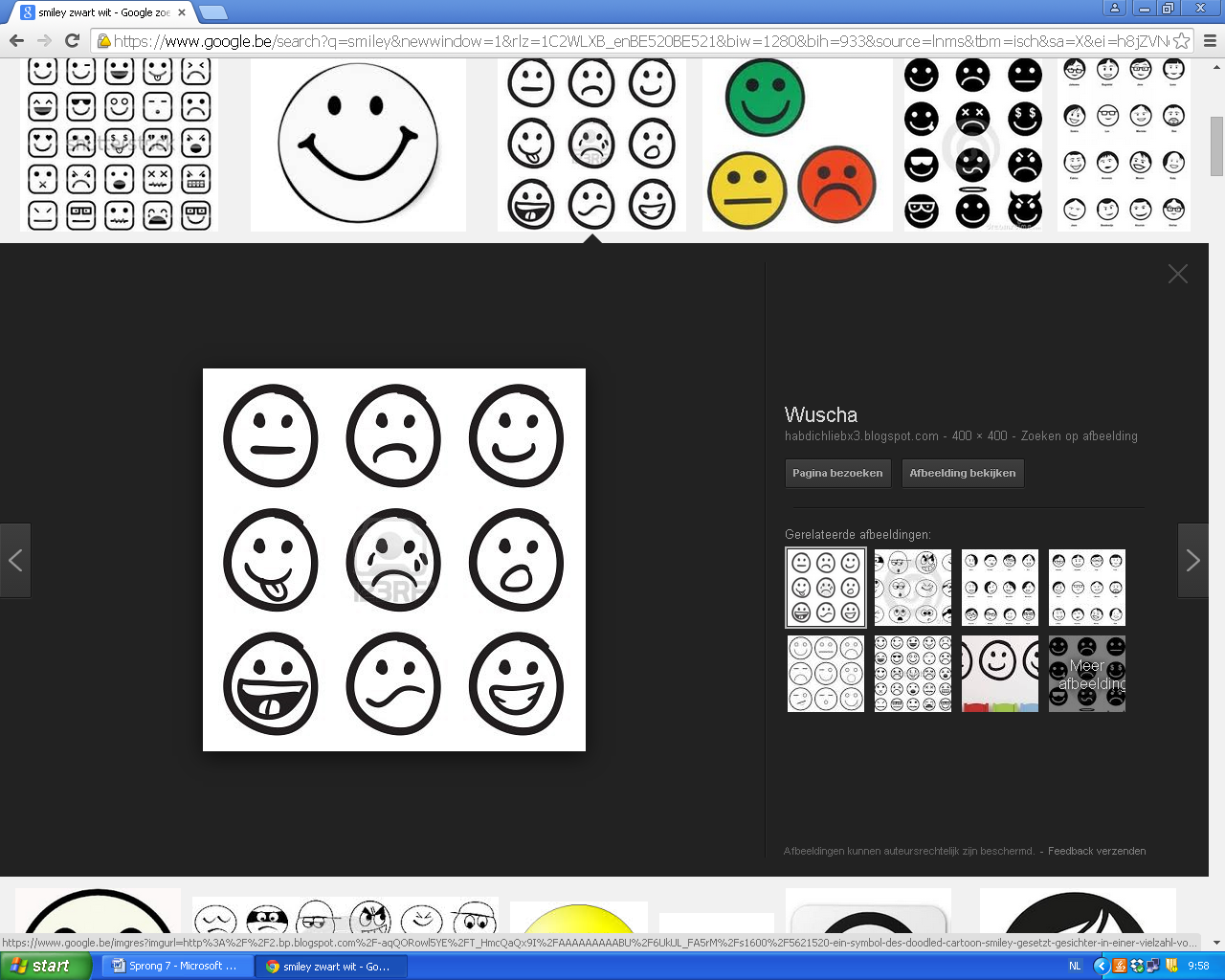 Mijn toets was:Ik denk dat dit komt, omdat:______________________________________________________________________________________________________________________________________________________PaginaNummerTitelBegrepen en oefeningen in schrift hermaaktp. 3339Gemiddelde en mediaanp. 2630Negatieve getallenPaginaNummerTitelBegrepen en oefeningen in schrift hermaaktp. 40-4247 en 49Kommagetal: natuurlijk getalp.51-5264-66Cijferen: natuurlijke getallen delenp. 5571Bruto- netto- tarrap. 40-4247 en 49HR Natuurlijk getal: kommagetalPaginaNummerTitelBegrepen en oefeningen in schrift hermaaktp. 60-6177Omtrek van de cirkelp. 7093Oppervlakte van de cirkelPaginaNummerTitelBegrepen en oefeningen in schrift hermaaktp. 102135-136Spiegelingenp. 103137-138Symmetrieassenmadiwoedovrijzatzonmadiwoedovrijzatzon